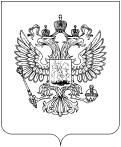 РоскомнадзорУправление ФЕДЕРАЛЬНой СЛУЖБы ПО НАДЗОРУ В СФЕРЕ СВЯЗИ, ИНФОРМАЦИОННЫХ ТЕХНОЛОГИЙ И МАССОВЫХ КОММУНИКАЦИЙ По Белгородской областиПРИКАЗОб утверждении Порядка сообщения о получении подарка в связи с протокольными мероприятиями, служебными командировками и другими официальными мероприятиями, участие в которых связано с исполнением служебных (должностных) обязанностей, его сдачи, оценки и реализации (выкупа)В соответствии с Федеральным законом от 27 июля 2004 г. №79-ФЗ «О государственной гражданской службе Российской Федерации», пунктом 6 Постановления Правительства РФ от 09 января 2014 г. №10 «О порядке сообщения отдельными категориями лиц о получении подарка в связи с протокольными мероприятиями, служебными командировками и другими официальными мероприятиями, участие в которых связано с исполнением ими служебных (должностных) обязанностей, сдачи и оценки подарка, реализации (выкупа) и зачисления средств, вырученных от его реализации», приказом Федеральной службы по надзору в сфере связи, информационных технологий и массовых коммуникаций от 19.10.2018 г. №152,  п р и к а з ы в а ю:1. Утвердить прилагаемый Порядок сообщения о получении подарка в связи с протокольными мероприятиями, служебными командировками и другими официальными мероприятиями, участие в которых связано с исполнением служебных (должностных) обязанностей, его сдачи, оценки и реализации (выкупа).2. Контроль за исполнением настоящего приказа оставляю за собой.Руководитель									М.Ю. НегодинУТВЕРЖДЕН приказом руководителя Управления Роскомнадзора по Белгородской области от «20»  февраля 2019 г. № ____Порядок сообщения о получении подарка в связи с протокольными мероприятиями, служебными командировками и другими официальными мероприятиями, участие в которых связано с исполнением служебных (должностных) обязанностей, его сдачи, оценки и реализации (выкупа)1. Порядок сообщения о получении подарка в связи с протокольными мероприятиями, служебными командировками и другими официальными мероприятиями, участие в которых связано с исполнением служебных (должностных) обязанностей, его сдачи, оценки и реализации (выкупа) (далее – Порядок), определяет порядок сообщения государственными гражданскими служащими Управления Федеральной службы по надзору в сфере связи, информационных технологий и массовых коммуникаций по Белгородской области (далее – Управление Роскомнадзора по Белгородской области), замещающими должности государственной гражданской службы (далее – гражданские служащие) о получении подарка в связи с протокольными мероприятиями, служебными командировками и другими официальными мероприятиями, участие в которых связано с исполнением ими служебных (должностных) обязанностей, его сдачи, оценки и реализации (выкупа).2. Для целей Порядка используются следующие понятия, установленные пунктом 2 Типового положения о сообщении отдельными категориями лиц о получении подарка в связи с протокольными мероприятиями, служебными командировками и другими официальными мероприятиями, участие в которых связано с исполнением ими служебных (должностных) обязанностей, сдаче и оценке подарка, реализации (выкупе) и зачислении средств, вырученных от его реализации, утверждённого постановлением Правительства Российской Федерации от 09 января 2014 г. № 10 «О порядке сообщения отдельными категориями лиц о получении подарка в связи с протокольными мероприятиями, служебными командировками и другими официальными мероприятиями, участие в которых связано с исполнением ими служебных (должностных) обязанностей, сдачи и оценки подарка, реализации (выкупа) и зачисления средств, вырученных от его реализации»:«подарок, полученный в связи с протокольными мероприятиями, служебными командировками и другими официальными мероприятиями» – подарок, полученный лицом, замещающим государственную (муниципальную) должность, служащим, работником от физических (юридических) лиц, которые осуществляют дарение, исходя из должностного положения одаряемого или исполнения им служебных (должностных) обязанностей, за исключением канцелярских принадлежностей, которые в рамках протокольных мероприятий, служебных командировок и других официальных мероприятий предоставлены каждому участнику указанных мероприятий в целях исполнения им своих служебных (должностных) обязанностей, цветов и ценных подарков, которые вручены в качестве поощрения (награды);«получение подарка в связи с протокольными мероприятиями, служебными командировками и другими официальными мероприятиями, участие в которых связано с исполнением служебных (должностных) обязанностей» – получение лицом, замещающим государственную (муниципальную) должность, служащим, работником лично или через посредника от физических (юридических) лиц подарка в рамках осуществления деятельности, предусмотренной должностным регламентом (должностной инструкцией), а также в связи с исполнением служебных (должностных) обязанностей в случаях, установленных федеральными законами и иными нормативными актами, определяющими особенности правового положения и специфику профессиональной служебной и трудовой деятельности указанных лиц.3. Гражданские служащие не вправе получать подарки от физических (юридических) лиц в связи с их должностным положением или исполнением ими служебных (должностных) обязанностей, за исключением подарков, полученных в связи с протокольными мероприятиями, служебными командировками и другими официальными мероприятиями, участие в которых связано с исполнением ими служебных (должностных) обязанностей.4. Гражданские служащие обязаны в соответствии с Порядком уведомлять обо всех случаях получения подарка в связи с протокольными мероприятиями, служебными командировками и другими официальными мероприятиями, участие в которых связано с исполнением ими служебных (должностных) обязанностей, Управление Роскомнадзора по Белгородской области.5. Уведомление о получении подарка в связи с протокольными мероприятиями, служебными командировками и другими официальными мероприятиями, участие в которых связано с исполнением служебных (должностных) обязанностей (далее – уведомление) (приложение № 1 к Порядку), представляется не позднее 3 рабочих дней со дня получения подарка в Отдел организационной, правовой работы и кадров Управления Роскомнадзора по Белгородской области.К уведомлению прилагаются документы (при их наличии), подтверждающие стоимость подарка (кассовый чек, товарный чек, иной документ об оплате (приобретении) подарка).В случае если подарок получен во время служебной командировки, уведомление представляется не позднее 3 (трех) рабочих дней со дня возвращения лица, получившего подарок, из служебной командировки.При невозможности подачи уведомления в сроки, указанные в абзацах первом и третьем настоящего пункта, по причине, не зависящей от гражданского служащего, оно представляется не позднее следующего дня после ее устранения.6. Уведомление составляется в 2 (двух) экземплярах, один из которых возвращается гражданскому служащему, представившему уведомление, с отметкой о регистрации, другой экземпляр направляется в комиссию по поступлению и выбытию активов Управления Роскомнадзора по Белгородской области, образованную в соответствии с законодательством Российской Федерации о бухгалтерском учете, для оценки стоимости подарка (далее – комиссия).7. Подарок, стоимость которого подтверждается документами и превышает 3000 (три тысячи) рублей либо стоимость которого неизвестна гражданскому служащему, получившему подарок, сдается ответственному лицу Отдела организационной, правовой работы и кадров Управления Роскомнадзора по Белгородской области, которое принимает его на хранение по акту приема-передачи (приложение № 2 к Порядку), не позднее 5 (пяти) рабочих дней со дня регистрации уведомления в соответствующем журнале регистрации (приложение № 3 к Порядку).8. До передачи подарка по акту приема-передачи ответственность в соответствии с законодательством Российской Федерации за утрату или повреждение подарка несет лицо, получившее подарок.9. В целях принятия к бухгалтерскому учету подарка в порядке, установленном законодательством Российской Федерации, определение его стоимости проводится на основе рыночной цены, действующей на дату принятия к учету подарка, или цены на аналогичную материальную ценность в сопоставимых условиях с привлечением при необходимости комиссии. Сведения о рыночной цене подтверждаются документально, а при невозможности документального подтверждения – экспертным путем. 10. Подарок возвращается сдавшему его лицу по акту приема-передачи в случае, если его стоимость не превышает 3000 (три тысячи) рублей. Отдел организационной, правовой работы и кадров Управления Роскомнадзора по Белгородской области обеспечивает включение в установленном законодательством Российской Федерации о бухгалтерском учете порядке, принятого к бухгалтерскому учету подарка, стоимость которого превышает 3000 (три тысячи) рублей, в реестр федерального имущества.11. Гражданский служащий, сдавший подарок, может его выкупить, направив на имя руководителя Управления Роскомнадзора по Белгородской области соответствующее заявление не позднее двух месяцев со дня сдачи подарка.12. Комиссия в течение 3 (трех) месяцев со дня поступления заявления, указанного в пункте 11 Порядка, организует оценку стоимости подарка для реализации (выкупа) и уведомляет в письменной форме гражданского служащего, подавшего заявление, о результатах оценки. В течение месяца гражданский служащий выкупает подарок по установленной в результате оценки стоимости или отказывается от выкупа.12.1. В случае если в отношении подарка, изготовленного из драгоценных металлов и (или) драгоценных камней, не поступило от гражданского служащего заявление, указанное в пункте 11 Порядка, либо в случае отказа гражданского служащего от выкупа такого подарка подарок, изготовленный из драгоценных металлов и (или) драгоценных камней, подлежит передаче в Федеральное казенное учреждение «Государственное учреждение по формированию Государственного фонда драгоценных металлов и драгоценных камней Российской Федерации, хранению, отпуску и использованию драгоценных металлов и драгоценных камней (Гохран России) при Министерстве финансов Российской Федерации» для зачисления в Государственный фонд драгоценных металлов и драгоценных камней Российской Федерации. 13. Подарок, в отношении которого не поступило заявление в срок, указанный в пункте 11 Порядка, может использоваться Управлением Роскомнадзора по Белгородской области с учетом заключения комиссии о целесообразности использования подарка для обеспечения деятельности Управления Роскомнадзора по Белгородской области.14. В случае нецелесообразности использования подарка руководителем Управления Роскомнадзора по Белгородской области принимается решение о реализации подарка и проведении оценки его стоимости для реализации (выкупа), осуществляемой уполномоченными государственными органами и организациями посредством проведения торгов в порядке, предусмотренном законодательством Российской Федерации.15. Оценка стоимости подарка для реализации (выкупа), предусмотренная пунктами 12 и 14 Порядка, осуществляется субъектами оценочной деятельности в соответствии с законодательством Российской Федерации об оценочной деятельности.16. В случае если подарок не выкуплен или не реализован, руководителем Управления Роскомнадзора по Белгородской области принимается решение о повторной реализации подарка, либо о его безвозмездной передаче на баланс благотворительной организации, либо о его уничтожении в соответствии с законодательством Российской Федерации.17. Средства, вырученные от реализации (выкупа) подарка, зачисляются в доход соответствующего бюджета в порядке, установленном бюджетным законодательством Российской Федерации.                                                                                                           Приложение № 1к Порядку сообщения о получении подарка в связи с протокольными мероприятиями,служебными командировками и другимиофициальными мероприятиями, участиев которых связано с исполнениемслужебных (должностных) обязанностей,его сдачи, оценки и  реализации (выкупа), утвержденному приказом                                                                                          от «20» февраля 2019 г. №___Уведомление о получении подарка                    Руководителю Управления Роскомнадзора                по Белгородской области _______________         от ________________________________                    ___________________________________                      (Фамилия, имя, отчество, занимаемая должность)Уведомление о получении подарка от «__» ___________ 20__ г.Извещаю о получении ____________________________________________________________                                         (дата получения)подарка(ов) на___________________________________________________________________________________________________________________________________________________(наименование протокольного мероприятия, служебной командировки и     другого официального мероприятия, место и дата проведения)Приложение: ___________________________________ на ___ листах.                                   (наименование документа)Лицо, представившее уведомление    _________________________________  ________________ «__» _______ 20__ г.  (Фамилия, имя, отчество)                          (подпись)                     Лицо, принявшее уведомление   _________________________________  ________________  «__» _______ 20__ г.  (Фамилия, имя, отчество)                          (подпись)                     Регистрационный номер в журнале регистрации уведомлений _______«__» _________ 20__ г.<*> Заполняется при наличии документов, подтверждающих стоимость подарка.Приложение № 2к Порядку сообщения о получении подаркав связи с протокольными мероприятиями,служебными командировками и другимиофициальными мероприятиями, участиев которых связано с исполнениемслужебных (должностных) обязанностей,его сдачи, оценки и  реализации (выкупа), утвержденному приказом                                                                                                   от «20» февраля 2019 г. № ___Акт приема-передачи подарка (ов), полученного (ых) федеральным государственным гражданским служащим Управления Роскомнадзора по Белгородской области в связи с протокольными мероприятиями, служебными командировками и другими официальными мероприятиями, участие в которых связано с исполнением им служебных (должностных) обязанностей«__» __________ 20__ г.     					                       № ____Федеральный государственный гражданский служащий Управления Роскомнадзора по Белгородской области________________________________________________________________________________________________________________________________________________________________________________________________________________________________________________ (Фамилия, имя, отчество, наименование замещаемой должности гражданской службы с указанием структурного подразделения) в соответствии с  Постановлением Правительства  Российской  Федерации от 9 января 2014 г. № 10 «О порядке сообщения отдельными категориями лиц о получении подарка в связи с протокольными мероприятиями, служебными командировками и другими официальными мероприятиями, участие в которых связано с исполнением ими служебных (должностных) обязанностей, сдачи и оценки подарка, реализации (выкупа) и зачисления средств, вырученных от его реализации», Федеральным законом от 27 июля 2004 г. 79-ФЗ «О государственной гражданской службе Российской Федерации» передает, а ответственное лицо Отдела организационной, правовой работы и кадров Управления Роскомнадзора по Белгородской области________________________________________________________________________________________________________________________________________________________________________________________________________________________________________________(Фамилия, имя, отчество, наименование замещаемой должности гражданской службы)принимает подарок, полученный в связи с: ___________________________________________                     	                                                       (указывается мероприятие и дата)Наименование подарка ________________________________________________________Приложение: ________________________________________________на ____ листах         			(наименование документов)Сдал _____________________________  		               Принял ___________________________        (Фамилия, имя, отчество, подпись)                                              (Фамилия, имя, отчество, подпись)Приложение № 3к Порядку сообщения о получении подаркав связи с протокольными мероприятиями,служебными командировками и другимиофициальными мероприятиями, участиев которых связано с исполнениемслужебных (должностных) обязанностей,его сдачи, оценки и  реализации (выкупа), утвержденному приказом                                                                                                   от «20»  февраля 2019 г. № ___Журналрегистрации уведомлений о получении подарка (ов) государственным гражданским служащим в связи с его должностным положением или исполнениемим служебных (должностных) обязанностейБелгород№ Наименование подаркаХарактеристика подарка, его описаниеКоличество предметовСтоимость в рублях <*>1.2.Итого№ п/пДата регистрации уведомленияФИО, должность гражданского служащего, представившего уведомлениеКраткое содержание уведомления ФИО, должность гражданского служащего, принявшего уведомлениеПодпись лица, регистрирующего уведомлениеПодпись лица, подавшего уведомлениеОсобые отметки